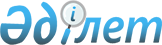 О мерах по реализации Совместного заявления Президента Российской Федерации Б.Н.Ельцина и Президента Республики Казахстан Н.А.НазарбаеваРаспоряжение Премьер-Министра Республики Казахстан от 4 февраля 1998 г. N 32-р

      В целях реализации Совместного заявления Президента Российской Федерации Б.Н. Ельцина и Президента Республики Казахстан Н.А. Назарбаева: 

      1. Министерству финансов совместно с Министерством науки-Академией наук, Министерством иностранных дел, Министерством юстиции, Министерством энергетики, индустрии и торговли, Министерством транспорта и коммуникаций, Министерством обороны, Министерством труда и социальной защиты населения, Министерством экологии и природных ресурсов Республики Казахстан, акимом Кызылординской области в срок до 8 февраля т.г. рассмотреть и внести предложения по решению проблем, связанных с комплексом "Байконур". 

      2. Министерству иностранных дел, Агентству по стратегическому планированию и реформам, Министерству энергетики, индустрии и торговли, Министерству транспорта и коммуникаций, Министерству юстиции, Министерству обороны Республики Казахстан, ННК ""Казахойл", Казгеодезии в срок до 8 февраля т.г. доработать и внести проект Конвенции о правовом статусе Каспийского моря. 

      3. Министерству энергетики, индустрии и торговли Республики Казахстан с участием ННК "Казахойл", Министерства иностранных дел, Агентства по стратегическому планированию и реформам, Министерства транспорта и коммуникаций Республики Казахстан в срок до 8 февраля т.г. внести предложения по активизации строительства и ввода в эксплуатацию нефтепроводов для транспортировки нефти с месторождений в Западном Казахстане на мировые рынки. 

      4. Министерству иностранных дел, Агентству по стратегическому планированию и реформам, Министерству финансов, Министерству энергетики, индустрии и торговли, Министерству транспорта и коммуникаций, Министерству юстиции, Министерству труда и социальной защиты населения, Министерству образования, культуры и здравоохранения, Министерству информации и общественного согласия, Министерству экологии и природных ресурсов, Министерству науки-Академии наук, Министерству сельского хозяйства, Министерству внутренних дел, Министерству обороны, Национальному Банку (по согласованию), Комитету национальной безопасности (по согласованию), Службе "Барлау" (по согласованию), ННК "Казахойл" приступить к подготовке официального визита Президента Российской Федерации Б.Н. Ельцина в Республику Казахстан. Внести в установленном порядке для подписания соответствующие документы, согласованные с Российской стороной. 

      5. Контроль за исполнением возложить на Заместителя Премьер-Министра Республики Казахстан Ж.С. Карибжанова 



 

      Премьер-Министр 

 
					© 2012. РГП на ПХВ «Институт законодательства и правовой информации Республики Казахстан» Министерства юстиции Республики Казахстан
				